ADMINISTRACIÓN 2018-2019PRESIDENTA DE AYUNTAMIENTO: GUADALUPE SANDOVAL FARIASPRESIDENTE DEL DIF: RAMON DEL TORO SANDOVAL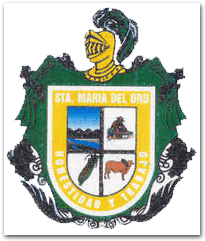 DIRECTORA: JENNI FER OCHOA CHAVEZDIRECTORA: JENNI FER OCHOA CHAVEZTITULAR DE LA UNIDAD DE TROSCAR RODRIGUEZ ADMINISTRACIÓN 2018-2019PRESIDENTA DE AYUNTAMIENTO: GUADALUPE SANDOVAL FARIASPRESIDENTE DEL DIF: RAMON DEL TORO SANDOVALDIRECTORA: JENNI FER OCHOA CHAVEZDIRECTORA: JENNI FER OCHOA CHAVEZTITULAR DE LA UNIDAD DE TROSCAR RODRIGUEZ ADMINISTRACIÓN 2018-2019PRESIDENTA DE AYUNTAMIENTO: GUADALUPE SANDOVAL FARIASPRESIDENTE DEL DIF: RAMON DEL TORO SANDOVALDIRECTORA: JENNI FER OCHOA CHAVEZDIRECTORA: JENNI FER OCHOA CHAVEZTITULAR DE LA UNIDAD DE TROSCAR RODRIGUEZ ADMINISTRACIÓN 2018-2019PRESIDENTA DE AYUNTAMIENTO: GUADALUPE SANDOVAL FARIASPRESIDENTE DEL DIF: RAMON DEL TORO SANDOVALDIRECTORA: JENNI FER OCHOA CHAVEZDIRECTORA: JENNI FER OCHOA CHAVEZTITULAR DE LA UNIDAD DE TROSCAR RODRIGUEZ ADMINISTRACIÓN 2018-2019PRESIDENTA DE AYUNTAMIENTO: GUADALUPE SANDOVAL FARIASPRESIDENTE DEL DIF: RAMON DEL TORO SANDOVALDIRECTORA: JENNI FER OCHOA CHAVEZDIRECTORA: JENNI FER OCHOA CHAVEZTITULAR DE LA UNIDAD DE TROSCAR RODRIGUEZ ARTÍCULO 8, FRACCIÓN V, INCISO S).GASTO DE VIAJES OFICIALES,  MES OCTUBRE  2021ARTÍCULO 8, FRACCIÓN V, INCISO S).GASTO DE VIAJES OFICIALES,  MES OCTUBRE  2021ARTÍCULO 8, FRACCIÓN V, INCISO S).GASTO DE VIAJES OFICIALES,  MES OCTUBRE  2021ARTÍCULO 8, FRACCIÓN V, INCISO S).GASTO DE VIAJES OFICIALES,  MES OCTUBRE  2021ARTÍCULO 8, FRACCIÓN V, INCISO S).GASTO DE VIAJES OFICIALES,  MES OCTUBRE  2021“LUGAR”VIATICOS“SU COSTO”VIAJES OFICIALES“LUGAR”NOMBRE DEL RESPONSABLE“QUIEN VIAJA”ITINERARIO Y AGENDARESULTADOS$1063CIUDAD GUZMAN04-10-21CHOFER DEL DIF MUNICIPAL Y PERSONA ENFERMAALREDEDOR DE 8 HORASVIAJE A LLEVAR A PERSONAS AL MEDICO$1,200GUADALAJARA05-10-21CHOFER, PROMOTORA DE ALIMENTARIA Y DIRECTORA DE DIF MUNICIPALALREDEDOR DE 13 HORASVIAJE A ENTREGAR DOCUMENTOS PENDIENTES A DIF JALISCO$900JIQUILPAN06-10-21CHOFER DEL DIF MUNICIPAL Y DOS PERSONAS ENFERMASALREDEDOR DE 12 HORASVIAJE A LLEVAR A PERSONAS AL MEDICO$784MAZAMITLA06-10-21PRESIDENTE DEL DIF MUNICIPAL Y DIRECTORAALREDEDOR DE 11 HORASVIAJE A LLEVAR DOCUMENTACION A DELEGADA REGIONAL $1200TLAJOMULCO DE ZUÑIGA07-10-21CHOFER  DEL DIF MUNICIPAL Y ENCARGADA DE PROGRAMAS SOCIALESALREDEDOR DE 13 HORASVIAJE A REUNION ESTATAL $1,615GUADALAJARA08/10/2021CHOFER  DEL DIF MUNICIPAL, DIRECTORA Y PROMOTORA DE ALIMENTARIAALREDEDOR DE 11 HORASCAPACITACION DE DESAYUNOS ESCOLARES$500TEPEHUAJE11-10-21CHOFER Y  PROMOTORA DE ALIMENTARIA ALREDEDOR DE 4 HORASVIAJE A ENTREGAR DESPENSAS EN LOCALIDAD$500AURORA12-10-21PRESIDENTE Y  PROMOTORA DE ALIMENTARIA ALREDEDOR DE 5 HORASVIAJE A ENTREGAR DESPESNAS EN LOCALIDAD $800PILAS 13-10-21CHOFER, PROMOTORA DE ALIMENTARIA ALREDEDOR DE9 HORASVIAJE A ENTREGAR DESPESNAS EN LOCALIDAD$600LAS JUNTAS14-10-21CHOFER  Y  PROMOTORA DE TRABAJO SOCIALALREDEDOR DE 7 HORASVIAJE A ENTREGAR DESPESNAS EN LOCALIDAD$600SAN FERNANDO14-10-21PRESIDENTE Y  PROMOTORA DE TRABAJO SOCIALALREDEDOR DE 7 HORASVIAJE A ENTREGAR DESPESNAS EN LOCALIDAD$4,100ZONA EJIDAL15-10-21PRESIDENTE, DIRECTORA Y  PROMOTORA DE TRABAJO SOCIAL Y DE ALIMENTARIAALREDEDOR DE 14 HORASVIAJE A ENTREGAR DESPESNAS EN LOCALIDADES EJIDALES$1,135GUADALAJARA19-10-21CHOFER, DIRECTORA Y PROMOTORA DEJALISCO TE RECONOCEALREDEDOR DE 13 HORASVIAJE A ENTREGAR DOCUMENTACION A DIF JALISCO Y AUDITORIA$700JIQUILPAN20-10-/21CHOFER ALREDEDOR DE 5 HORASRECOGER  CAMIONETA QUE ESTABA DESCOMPUESTA.  $1,229SAYULA21/10/21CHOFER Y DIRECTORAALREDEDOR DE 12 HORASVIAJE A REUNION REGIONAL